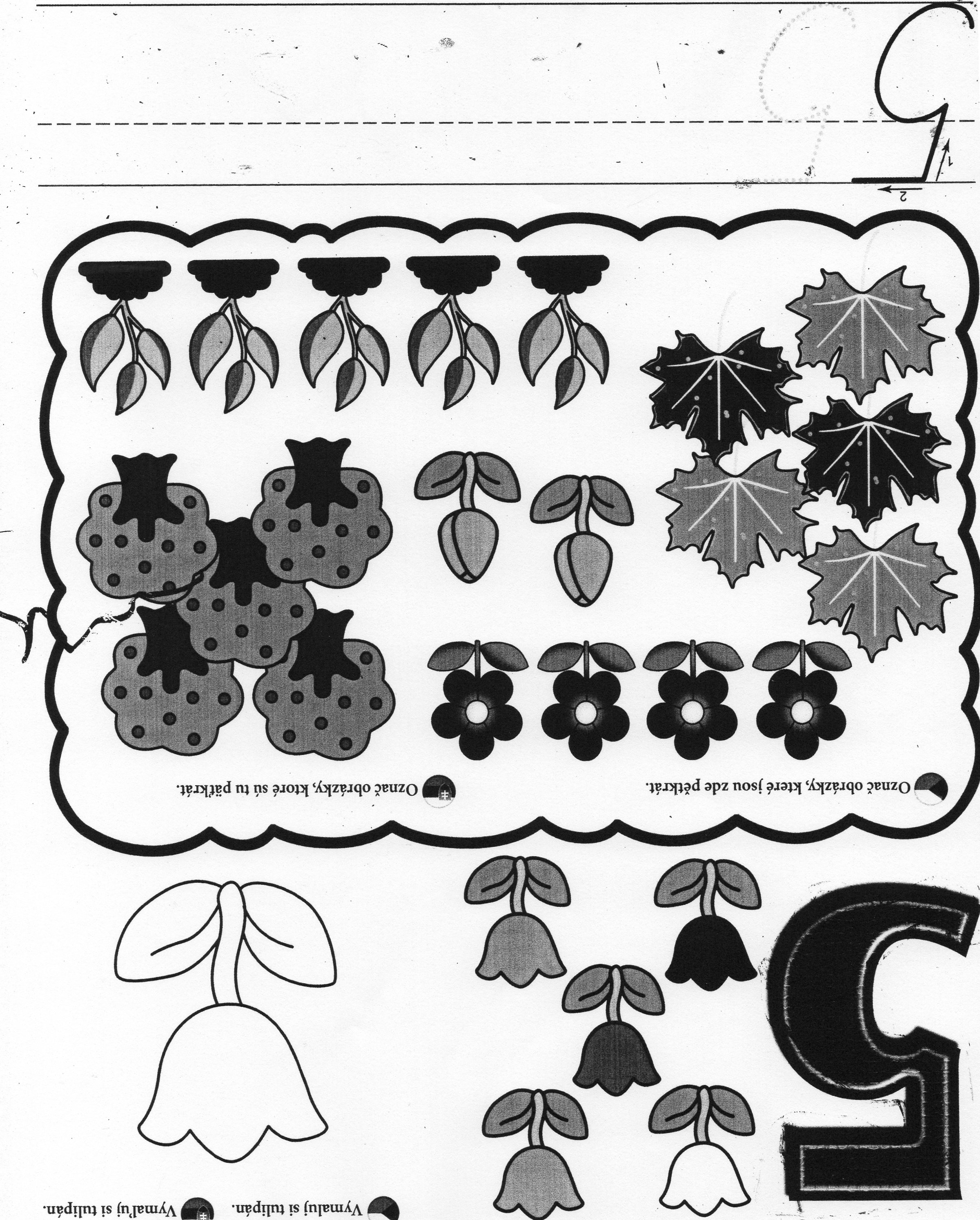 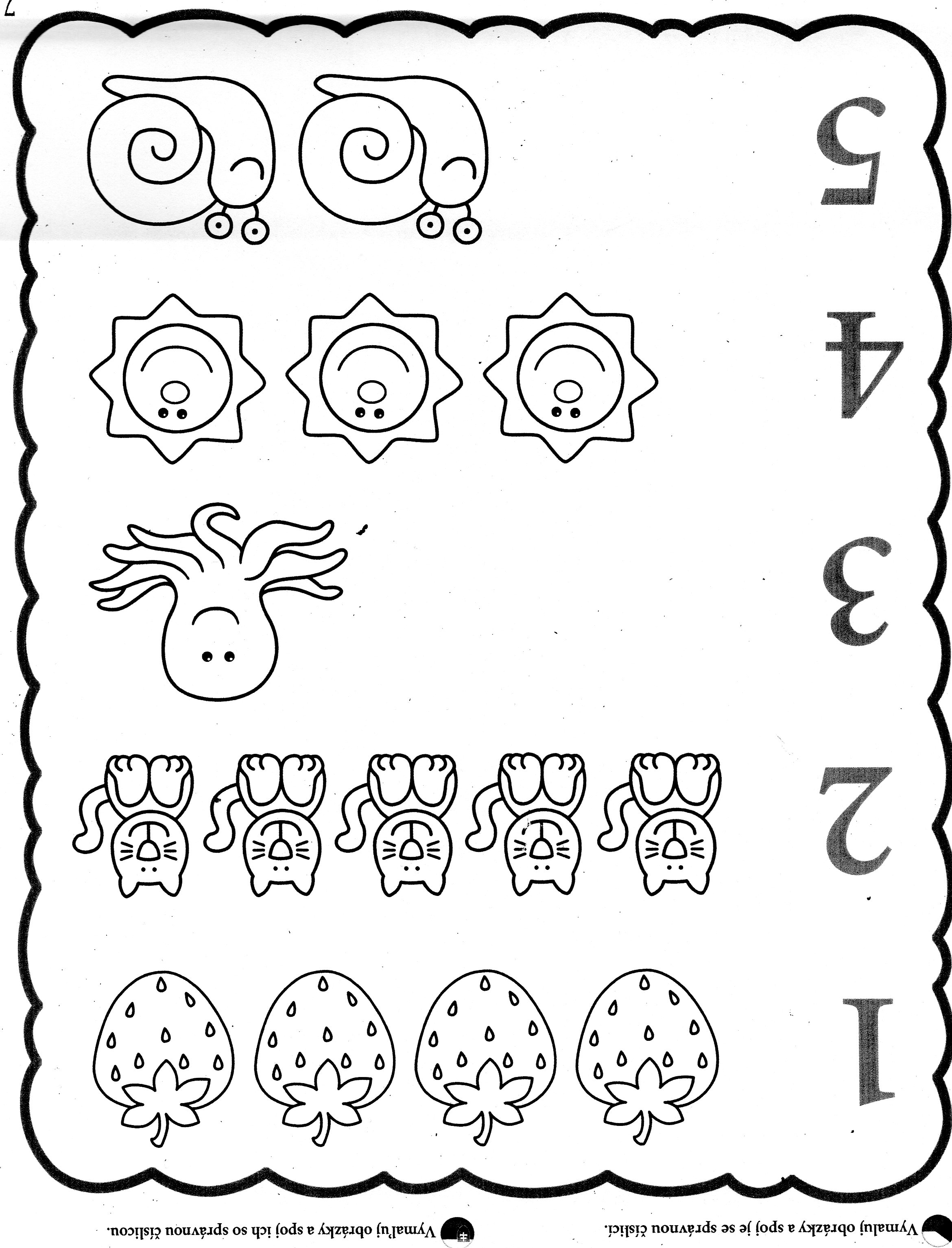 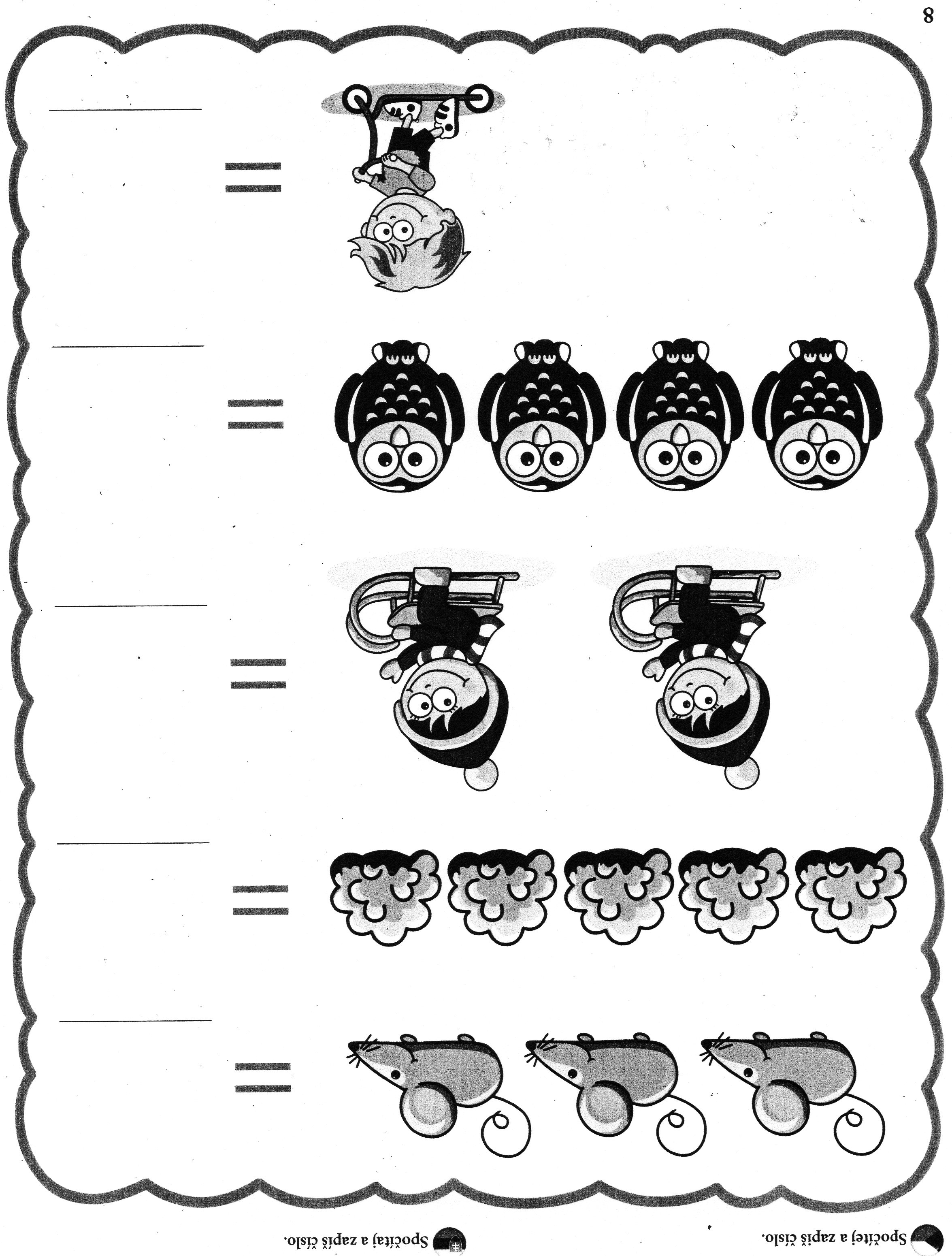 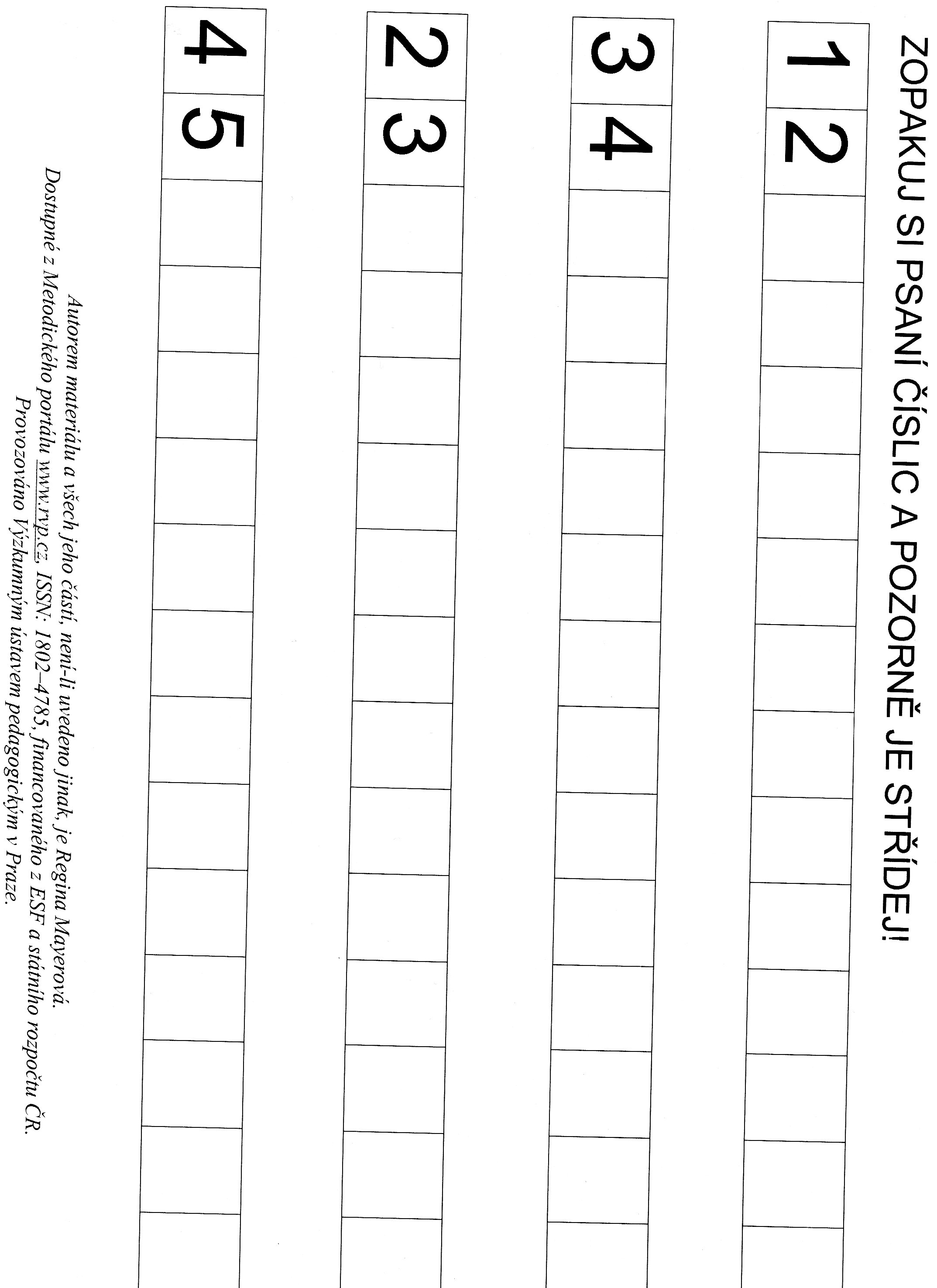 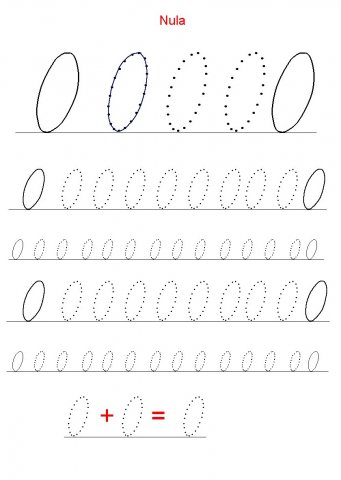 VYFARBI OKIENKO SO SPRÁVNYM POČTOM PRSTOV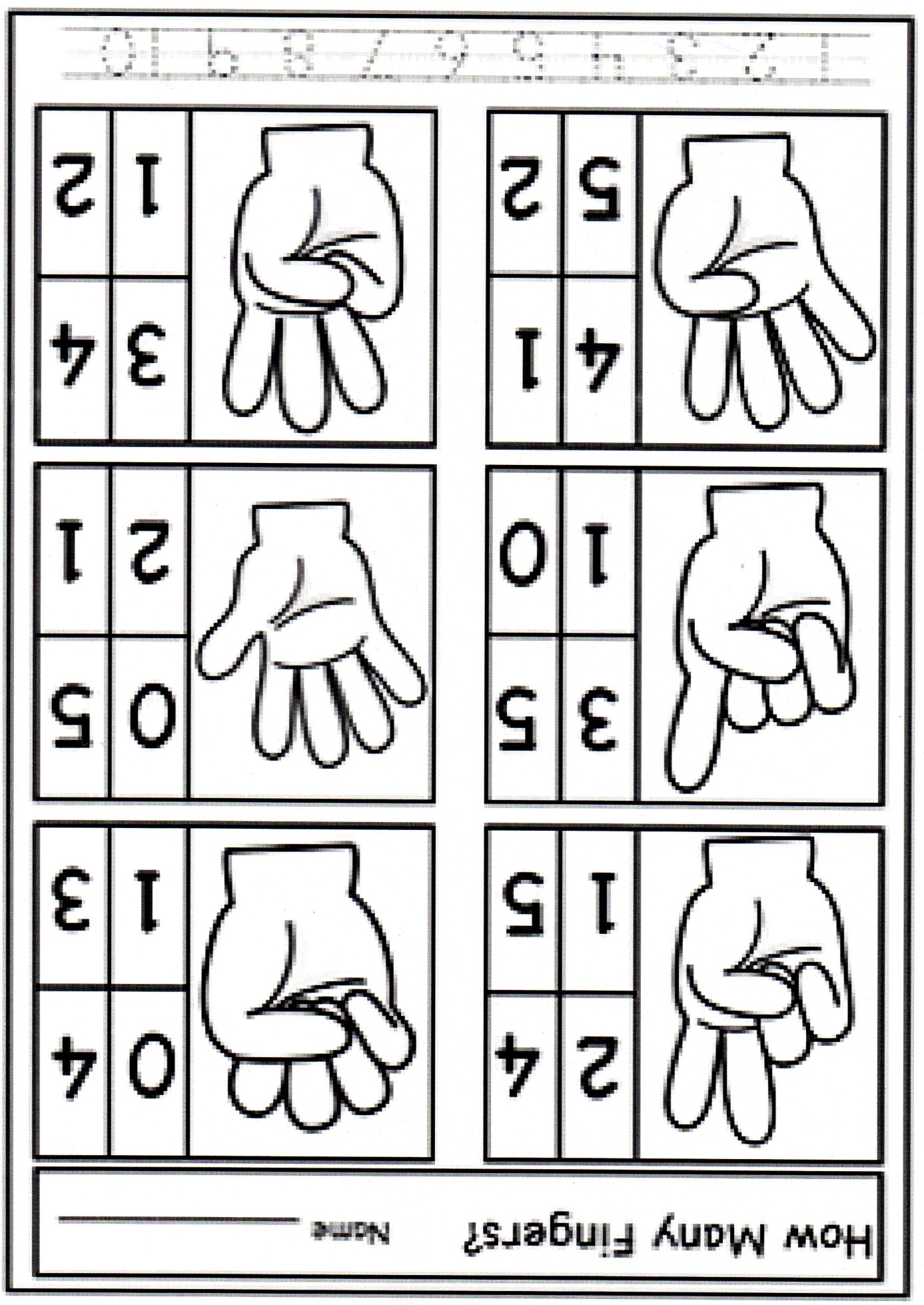 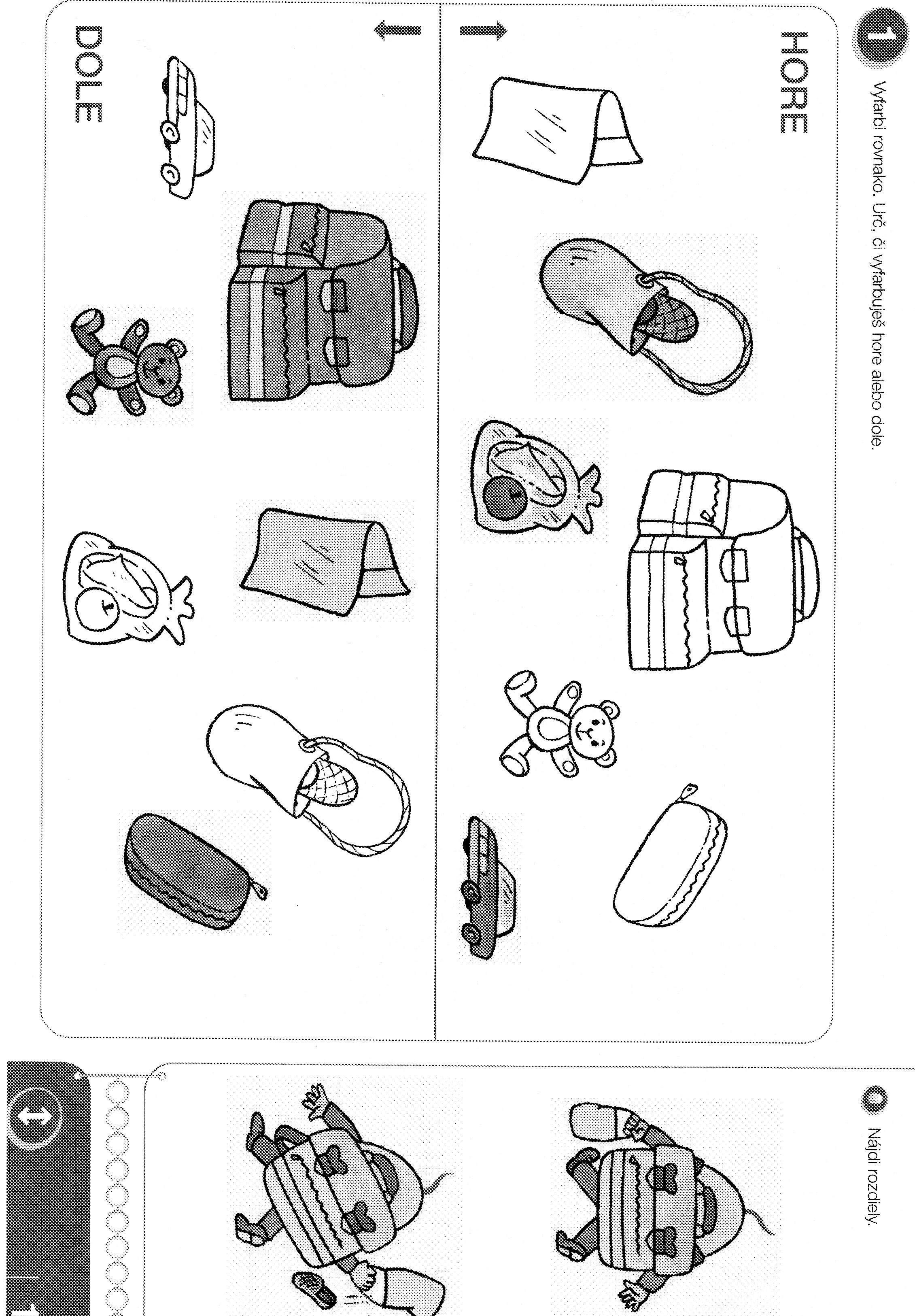 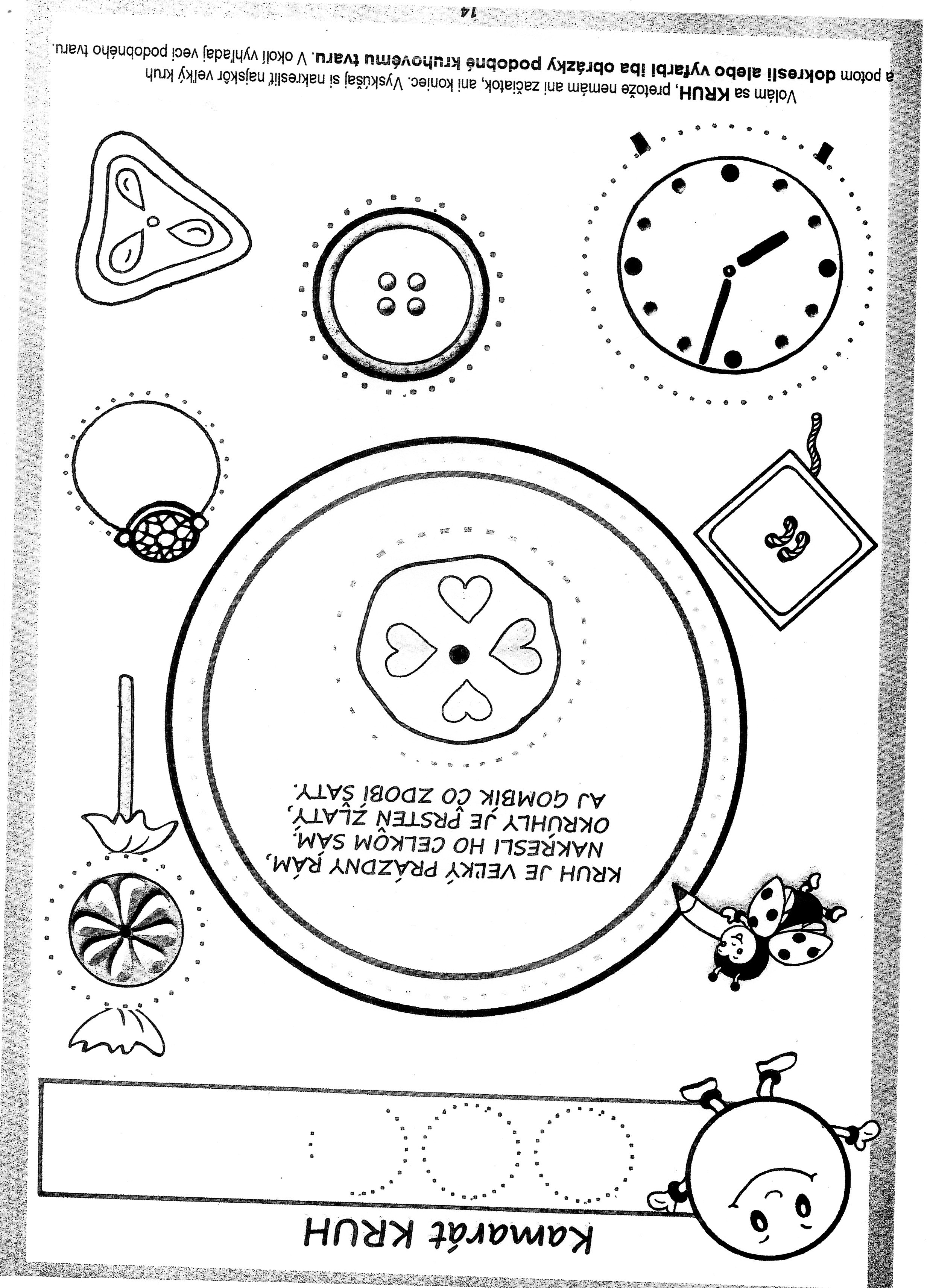 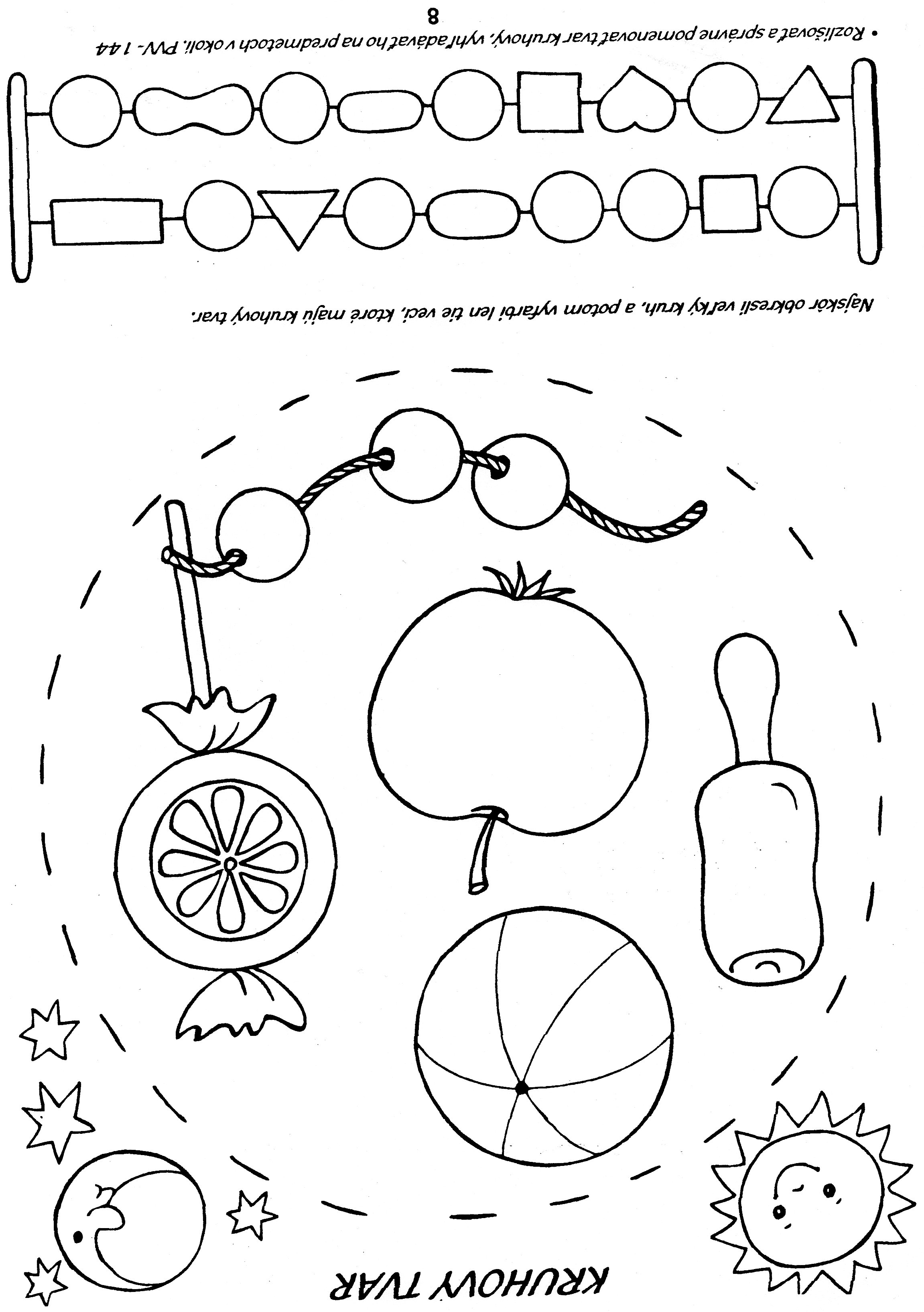 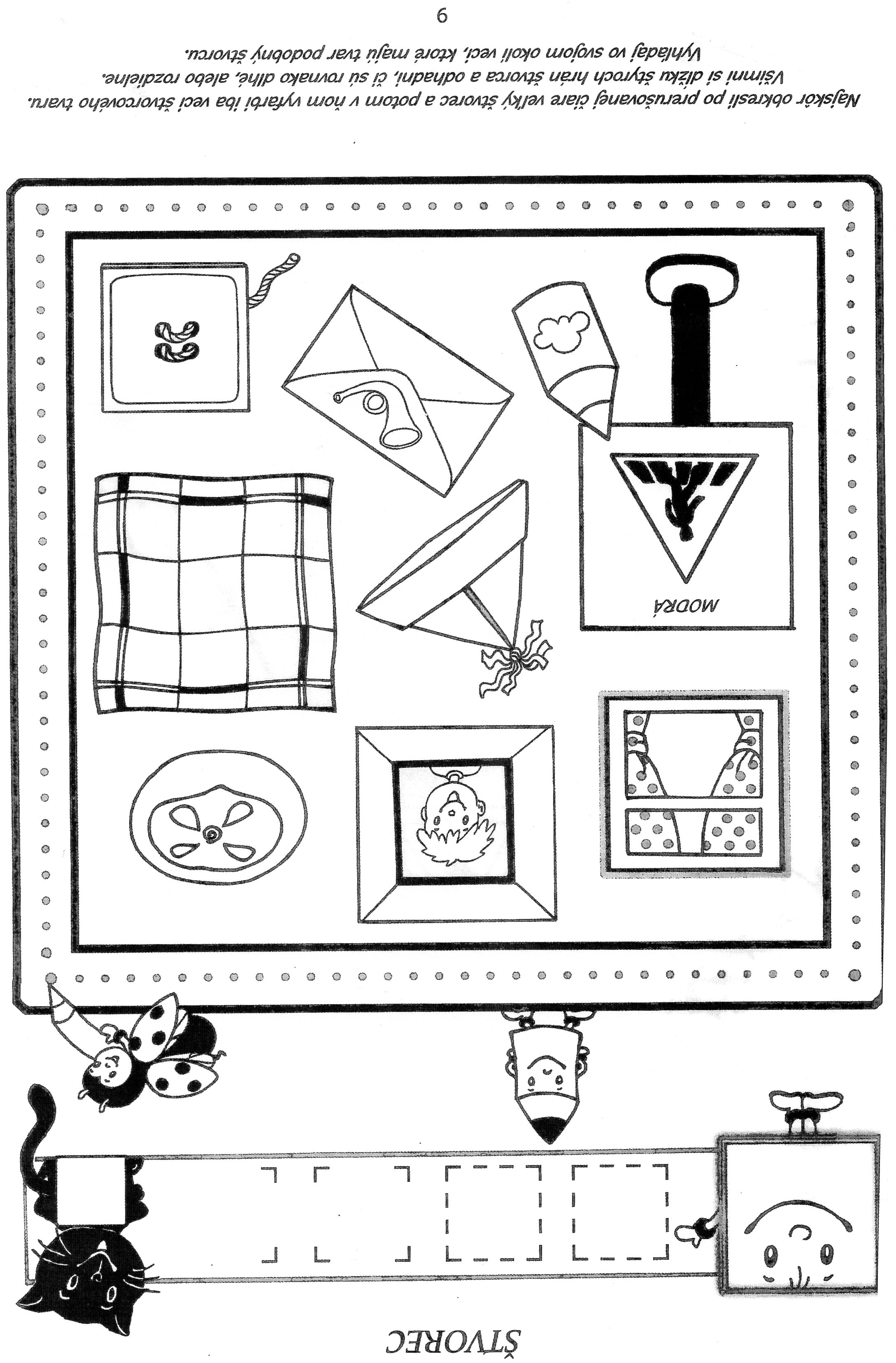 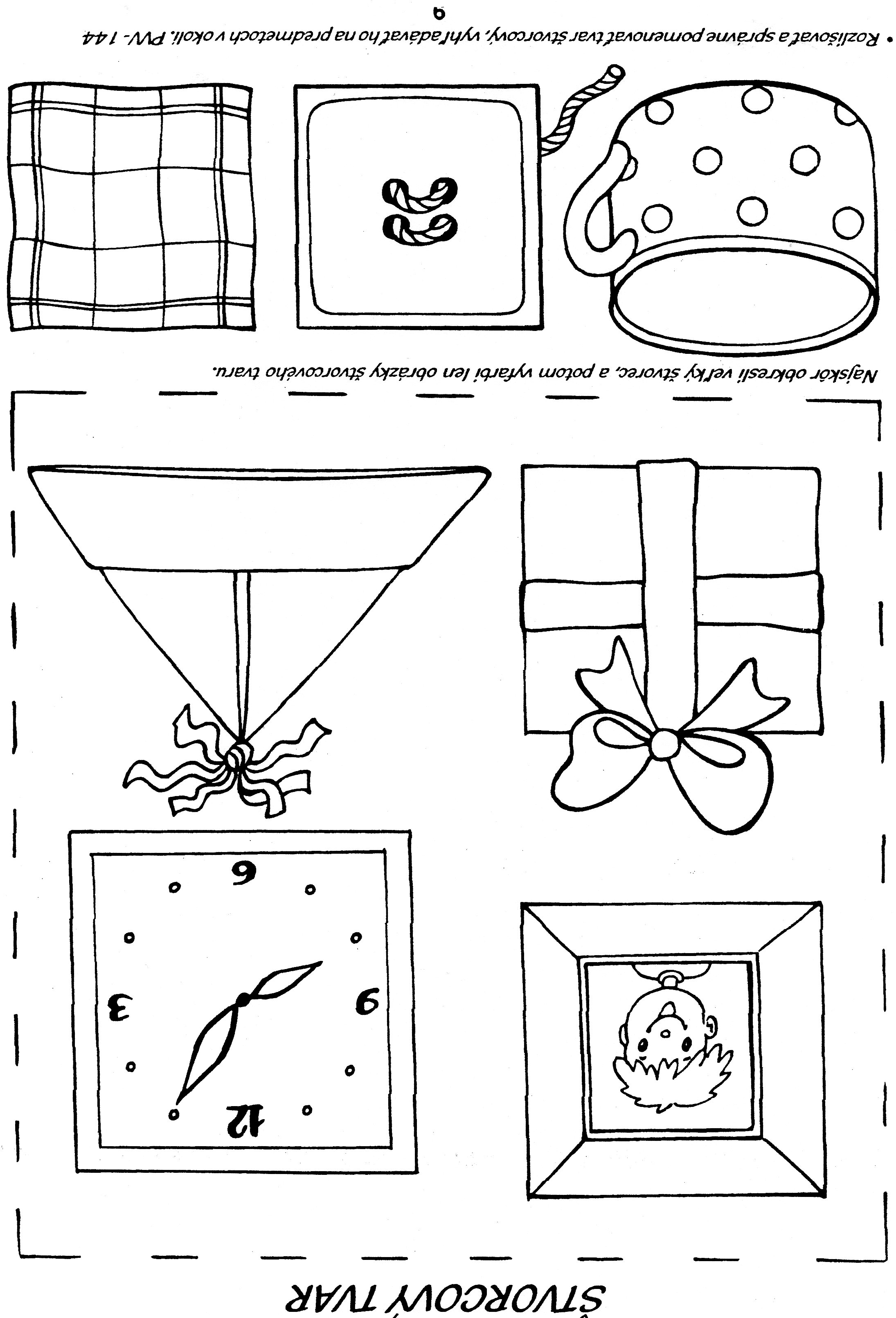 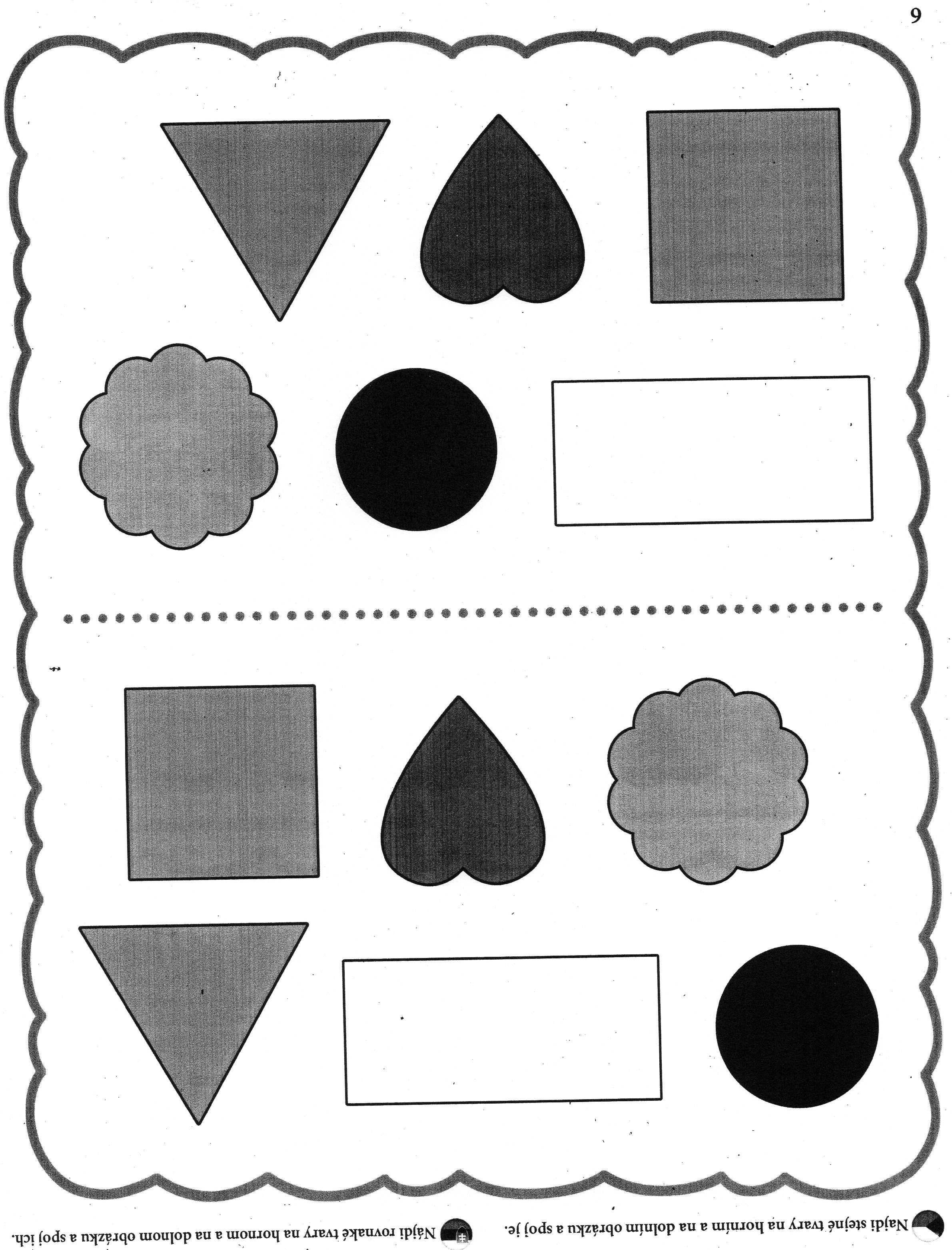 POMENUJ ČASTI TELA NA CHLAPCOVI NA OBRÁZKU. UKÁZ A POMENUJ ROVNAKÉ ČASTI TELA NA SEBE.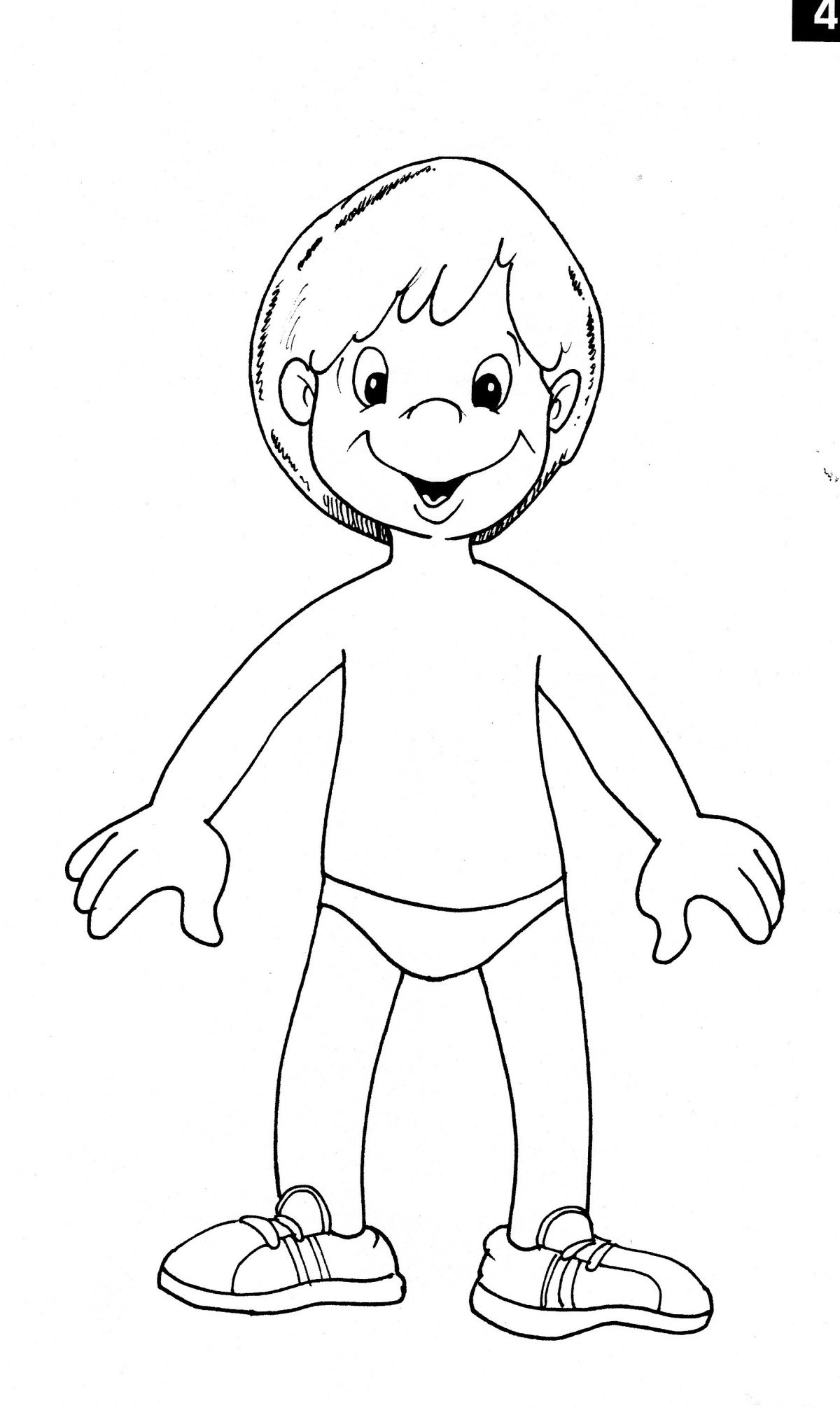 POMENUJ A VYSTRIHNI ČASTI TVÁRE Z OBRÁZKA NA ĎALŠEJ STRANE A NALEP ICH NA SPRÁVNE MIESTO TEJTO TVÁRE. ROVNAKÉ ČASTI TVÁRE POMENUJ A UKÁŽ NA SEBE.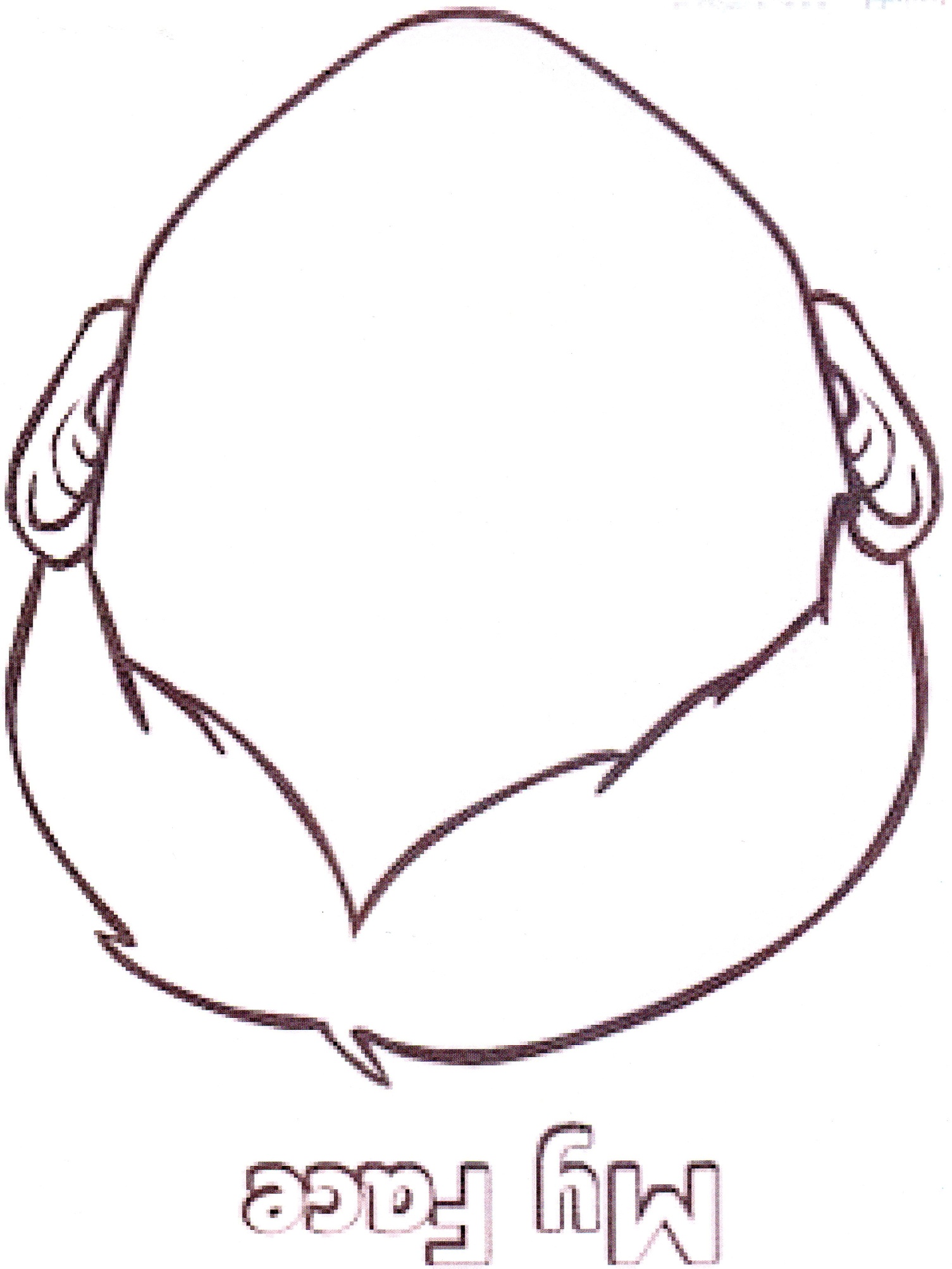 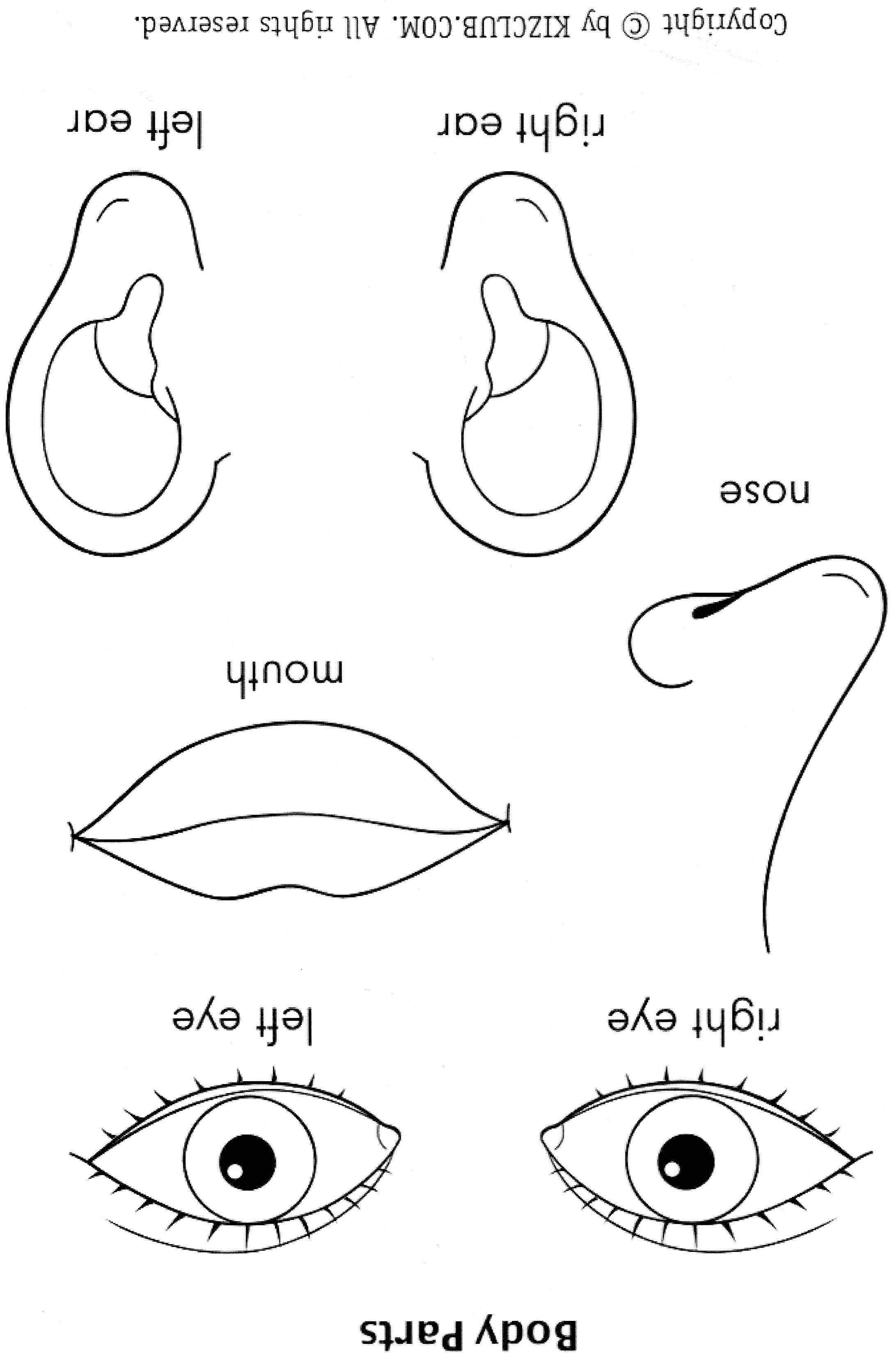 SPOLOČNE VYSTRIHNITE A NALEPTE SPRÁVNE ČASTI TELA K OBRÁZKU. NA TVÁRACH CHLAPCA CH´BAJÚ NEJAKÉ ČASTI TVÁRE- SPOLOČNE POHĽADAJTE, KTORÉ TO SÚ.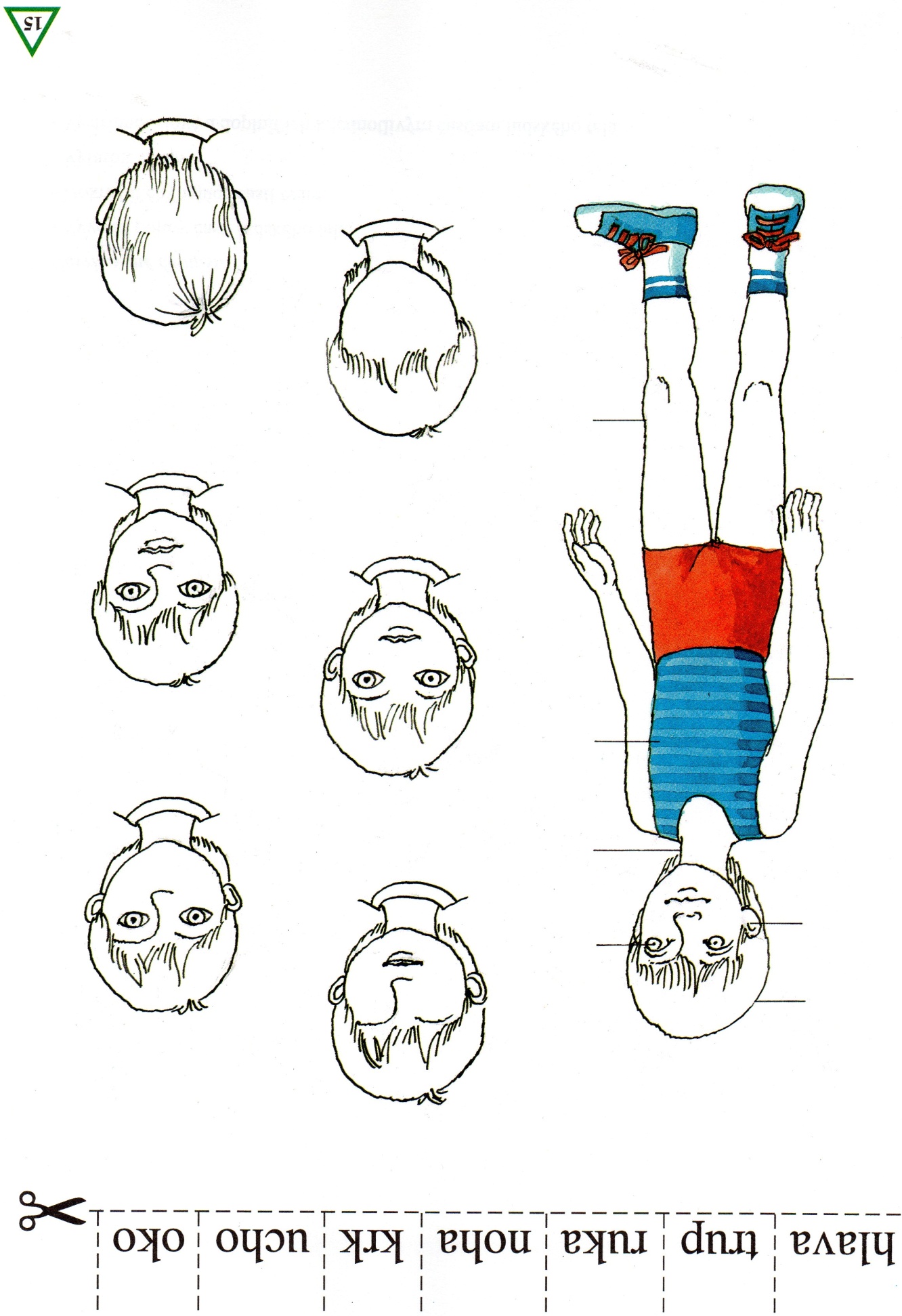 VYSTRIHNI TVÁRIČKY. HĽADAJ ROVNAKÉ DVOJICE, POLOVICE TVÁRE, KTORÉ K SEBE PATRIA A POVEDY V ČOM SA JEDNOTLIVÉ TVÁRE ODLIŠIUJÚ (OKULIARE, MAŠĽA VO VLASOCH,...)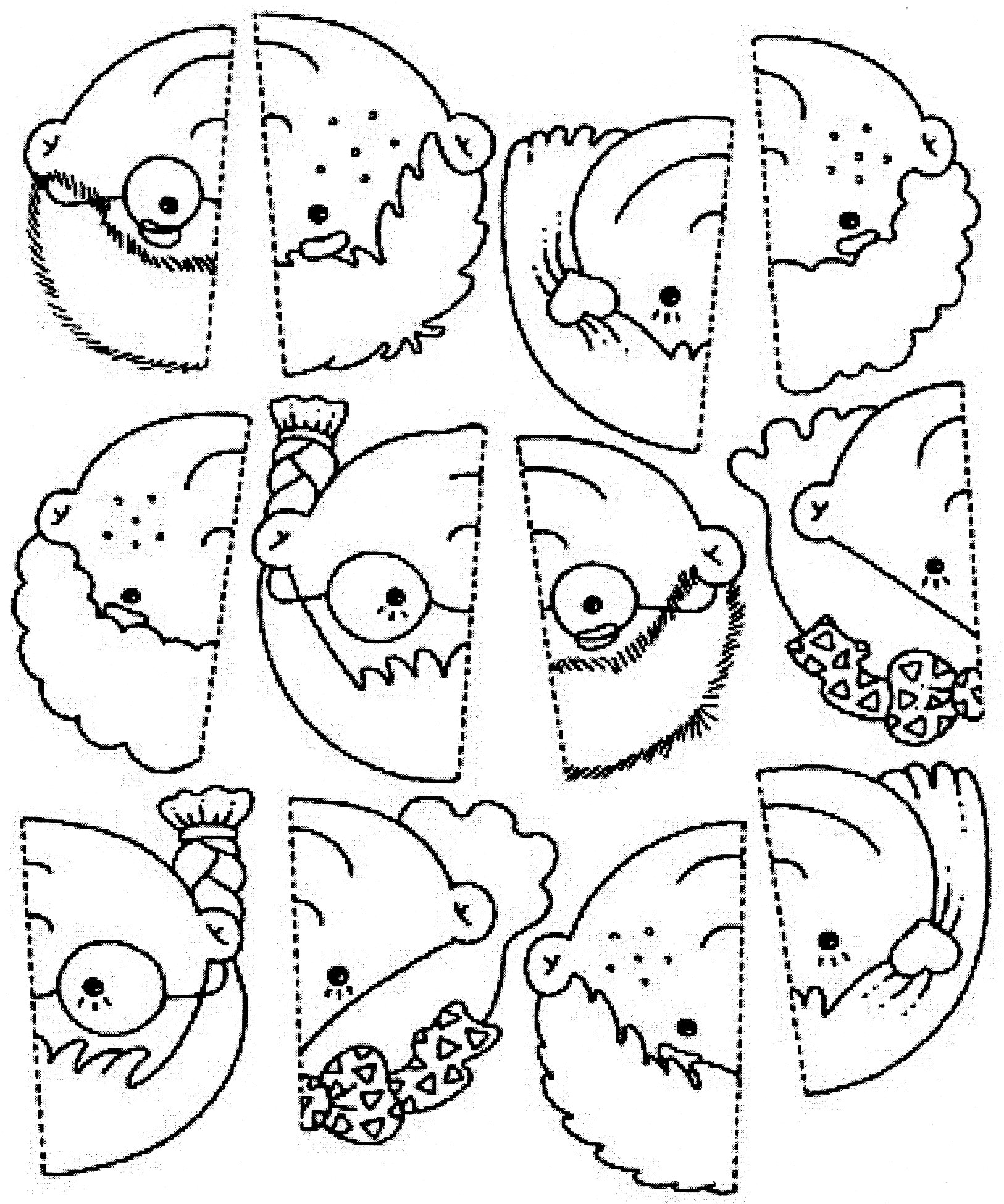 ZOPAKUJ SI HYGIENU A STAROSTLIVOSŤ O SVOJE TELO.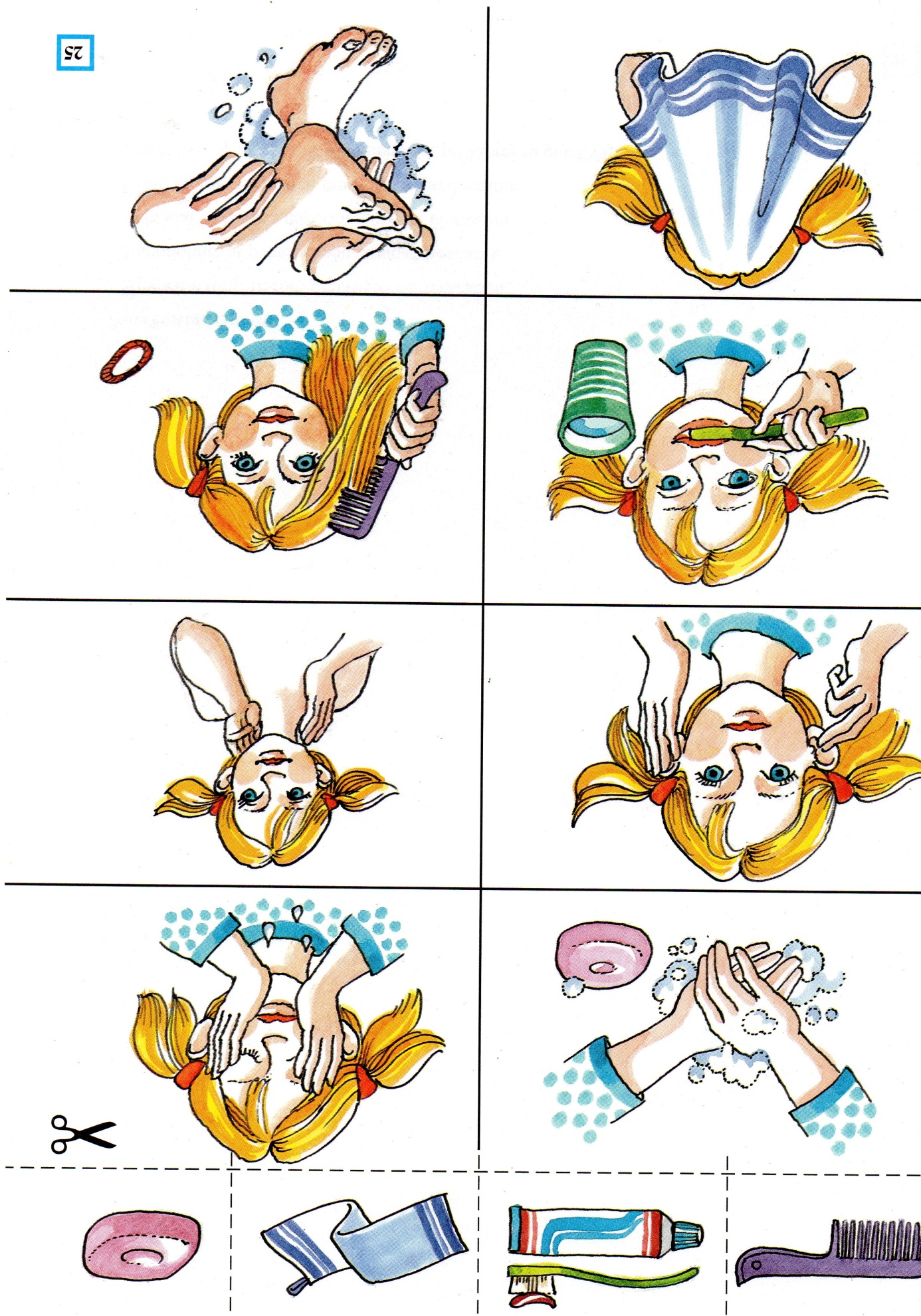 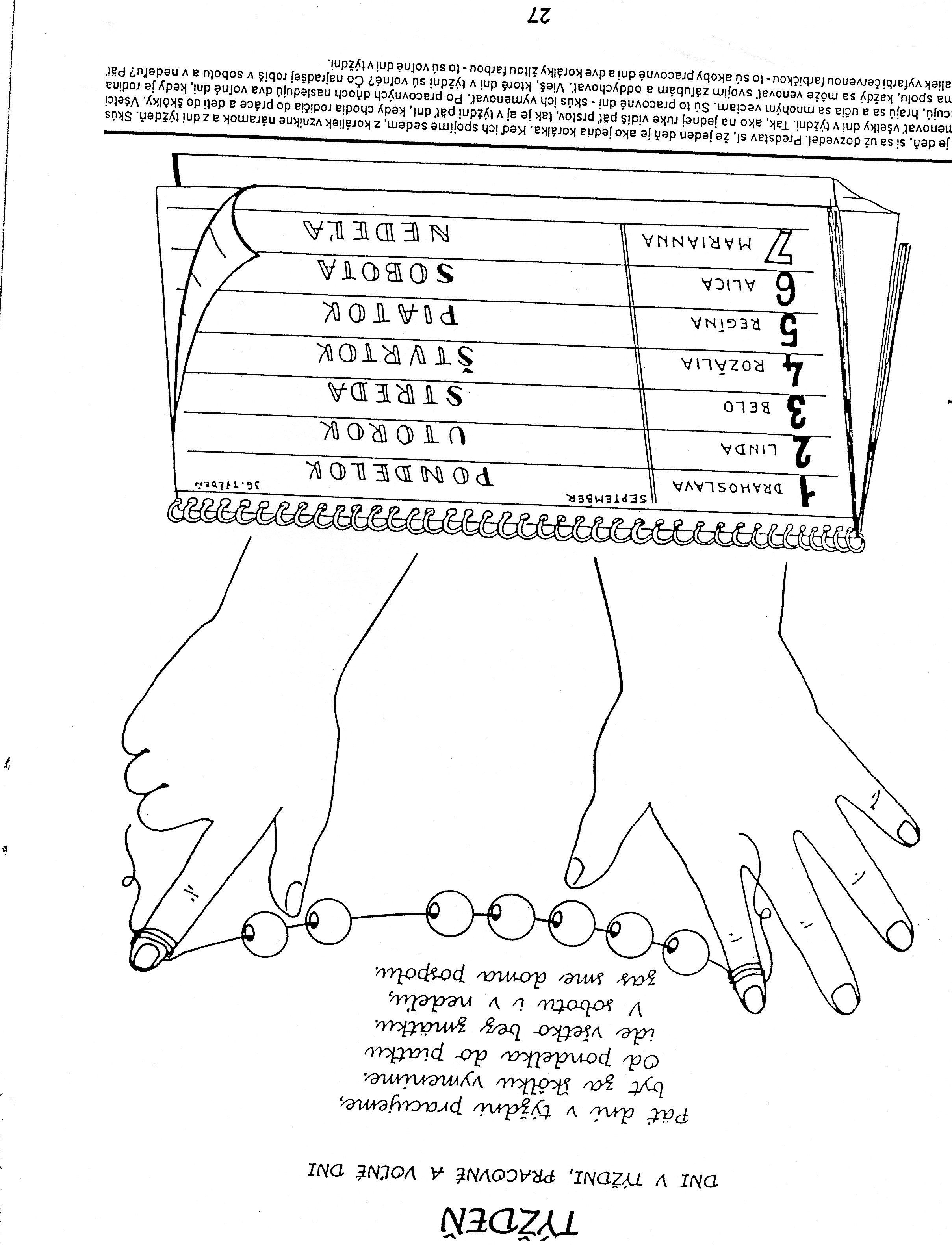 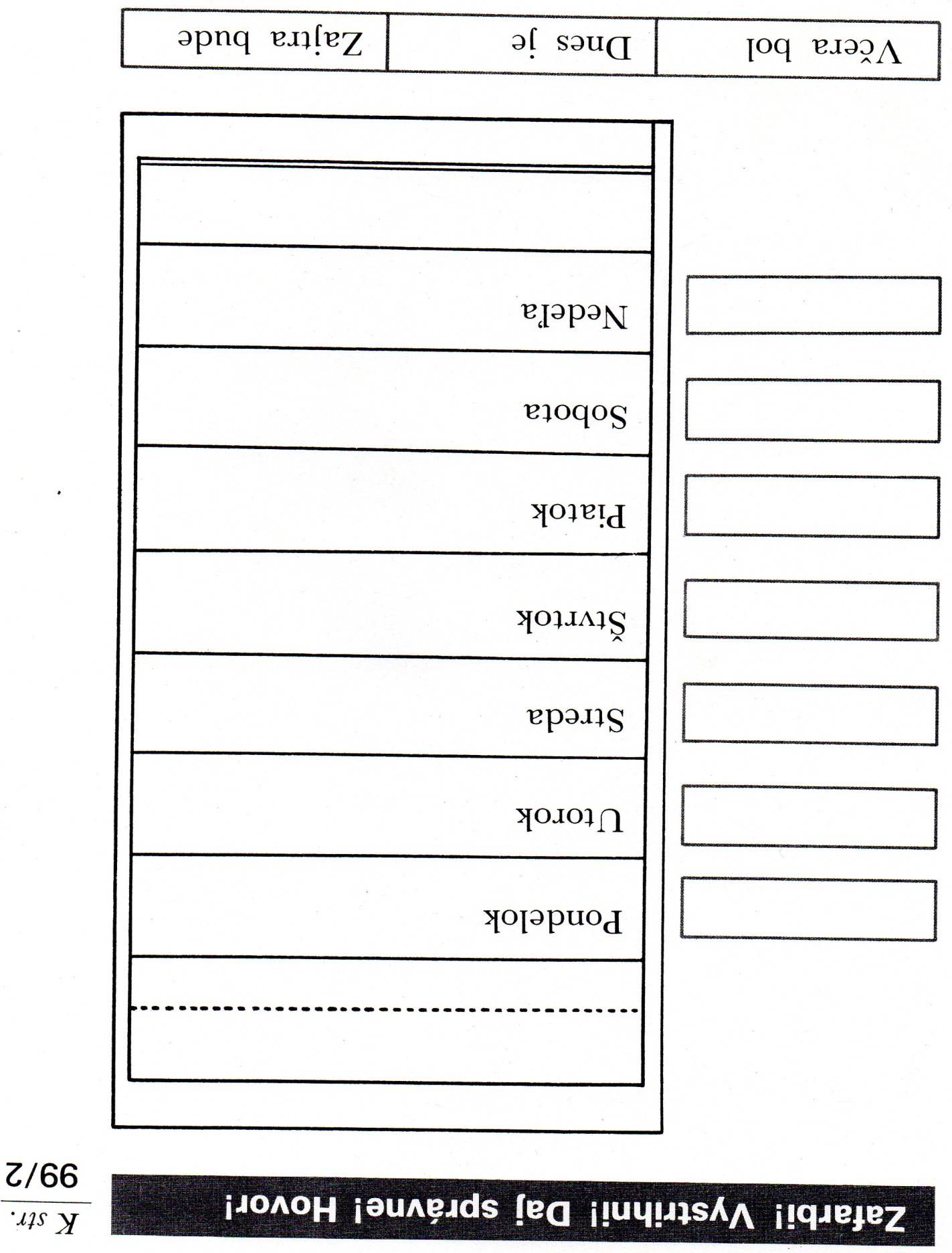 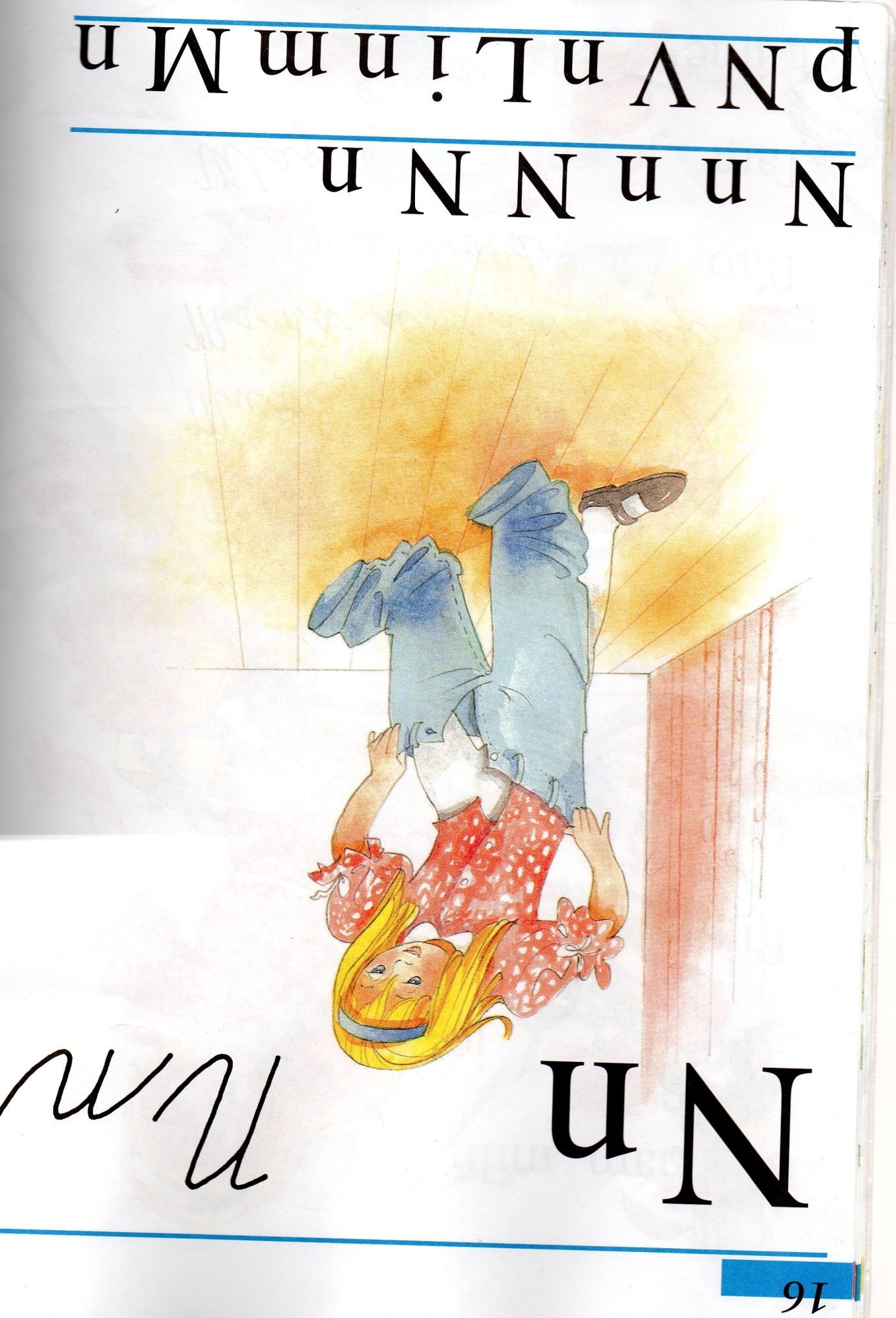 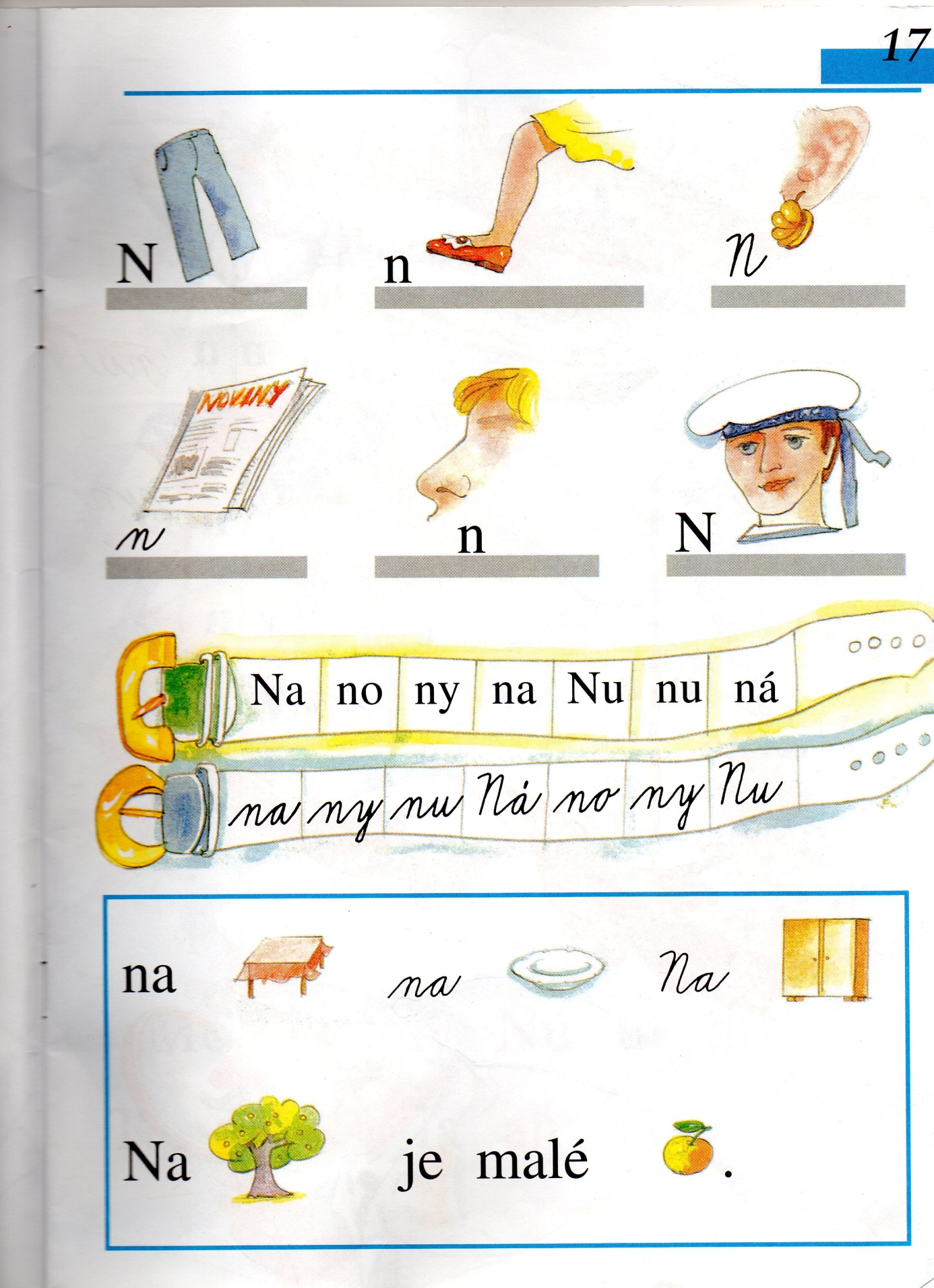 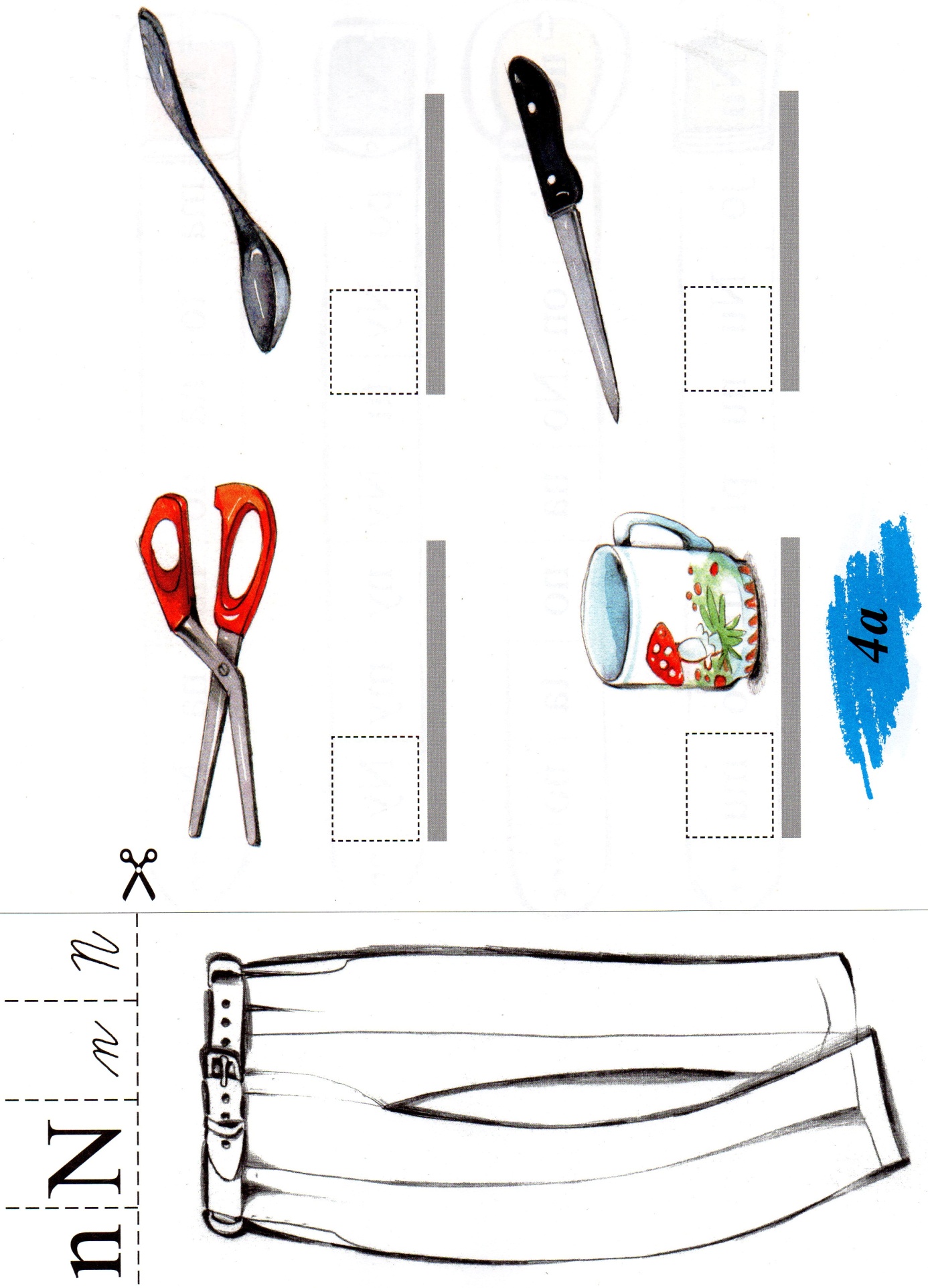 VYFARBI VŠETKY PÍSMENKÁ N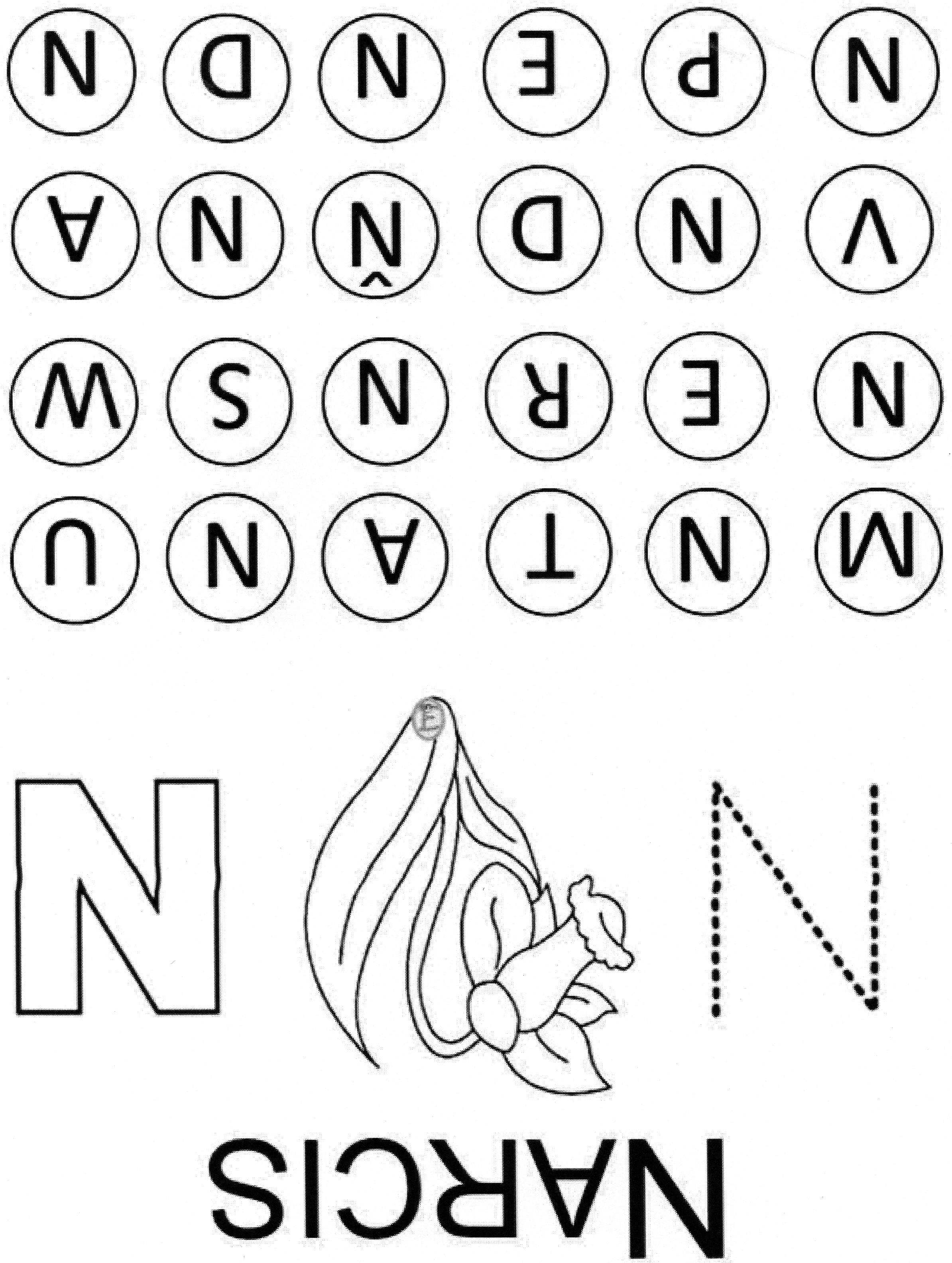 